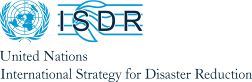 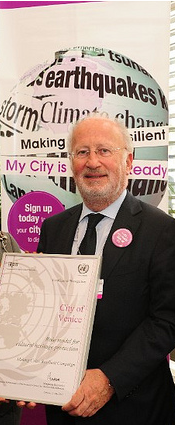 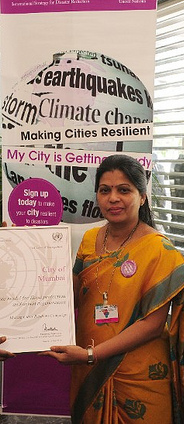 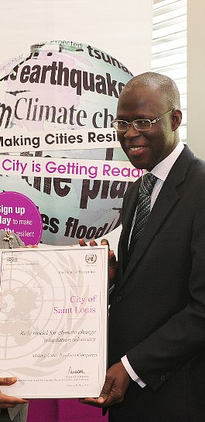 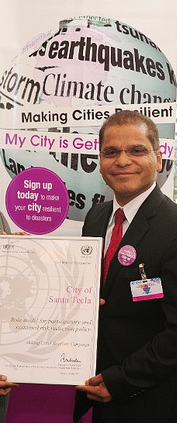 Como convertirse en Ciudad Modelo de la CampañaPaso 1 – Inscribirse y participar en la campaña Desarrollando Ciudades Resilientes - www.preventionweb.net/applications/hfa/lgsat/en/signupPaso 2 - Analizar el progreso de la ciudad en materia de reducción del riesgo mediante la herramienta de autoevaluación para gobiernos locales (LGSAT) o aplicar el instrumento para la evaluación de la resiliencia de las ciudades ante los desastres ScorecardPaso 3 –Ser nominado  (ver siguiente recuadro sobre como pueden ser nominadas);Paso 4 - Presentar la solicitud (es decir, formulario de candidatura, carta de motivación y recomendación);Paso 5 - Recibir certificado de nombramiento;Ciudades o gobiernos locales que ya mostraron buenas prácticas e innovación en la reducción del riesgo del desastre podrían ser nominados como “ciudad modelo” en la campaña. Anexo II: Formulario de Nominación de Ciudades ModelosLas experiencias de las Ciudades Modelos serían promovidas en la campaña. Cada ciudad modelo tiene la posibilidad crear un perfil individual en la página Web de la campaña incluyendo los siguientes elementos:Seleccione al menos 5 aspectos esencialesapuntando logros mayores y buenas practicasEsencial 1 – Organización para la resiliencia frente a los desastresLogros/Buenas prácticas -      Esencial 2 – Identificar, comprender y utilizar los escenarios de riesgos actuales y futurosLogros/Buenas prácticas -      Esencial 3 – Fortalecer la capacidad financiera para la resilienciaLogros/Buenas prácticas -      Esencial  4 – Buscar la resiliencia del diseño y el desarrollo urbanosLogros/Buenas prácticas -      Esencial 5 – Proteger las zonas naturales de amortiguaciónLogros/Buenas prácticas -      Esencial 6 – Fortalecer la capacidad institucional para la resilienciaLogros/Buenas prácticas -      Esencial 7 – Comprender y fortalecer la capacidad socialLogros/Buenas prácticas -      Esencial 8 – Aumentar la resiliencia de la infraestructuraLogros/Buenas prácticas -      Esencial 9 – Asegurar una respuesta adecuada y efectiva ante los desastresLogros/Buenas prácticas -      Esencial 10 – Acelerar el proceso de recuperación y reconstruir mejorLogros/Buenas practicas -      SociosPor favor agregue los socios principales y describa de manera breve su relación y el tipo de proyectos/actividades que ejecuta con cada uno de ellos.Socio 1 -      Socio 2 -      etc.Una cita importante del Alcalde o Alcaldesa
Por favor incluya una cita (comentario importante) atribuible al Alcalde o Alcaldesa (no mas de 30 palabras) que describe los principales logros o la importancia de la reducción del riesgo de desastre.Cita del Alcalde o Alcaldesa -      Por favor incluya una foto del Alcalde/Alcaldesa, que pueda ser publicada en el sitio Web de la Campaña.Foto del Alcalde/Alcaldesa: 